KATECHEZA 15TEMAT: Dzielimy się opłatkiem i składamy sobie życzeniaSzczęść Boże! Witam Was serdecznie!Na początek pomodlimy się: Ojcze nasz…Czy pamiętacie gdzie się narodził Jezus? A w jakim mieście? 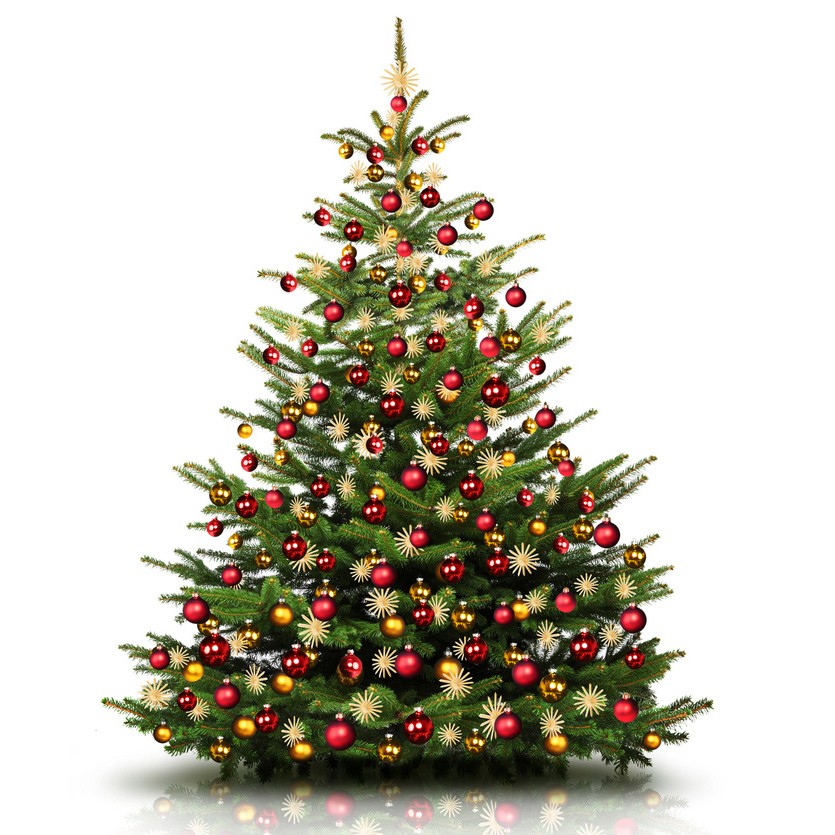 Dlaczego Józef i Maryja musieli wyjechać z Nazaretu?Już niedługo świętujemy Boże Narodzenie. Pewnie w Waszych domach pojawiła się lub zawita niedługo CHOINKALubimy ją prawda? Szczególnie kiedy pojawiaja się pod nią prezenty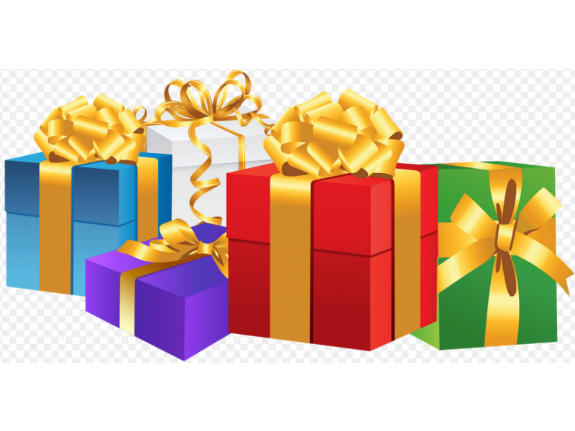 To taka nasza tradycja, że to zielone drzewko zawsze u nas gości.Kolejną tradycją w Polsce jest wigilia i wigilijna wieczerza.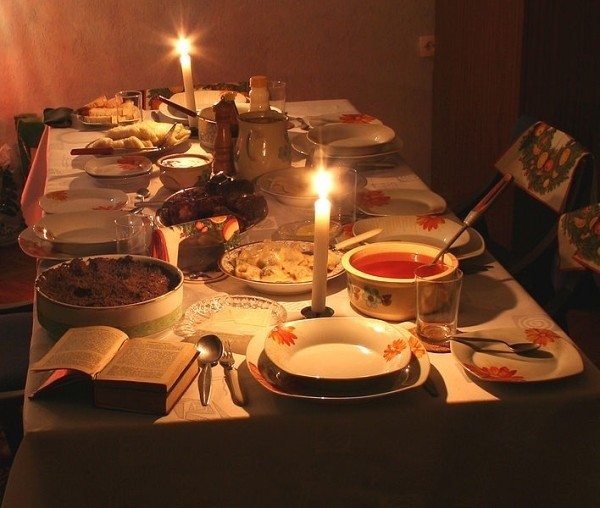 Zawsze przy  stole zostawiamy jedno wolne miejsce nakryte dla nieoczekiwanego gościa na pamiątkę wydarzenia, że Józef i Maryja nie znaleźli miejsca na nocleg.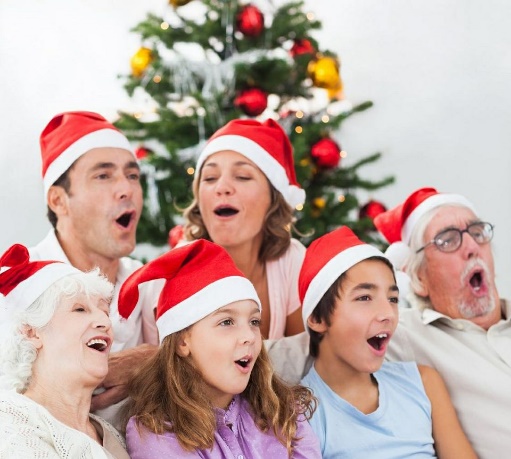 Zanim zasiadamy do stołu odczytujemy z Pisma Świętego ewangelię o narodzeniu Jezusa w Betlejem. Tradycyjnie także przy stole kolędujemy. Chyba sobie nikt nie wyobraża wigilii bez dzielenia się OPŁATKIEM.Jest to bardzo wzruszający moment, kiedy składamy sobie życzenia.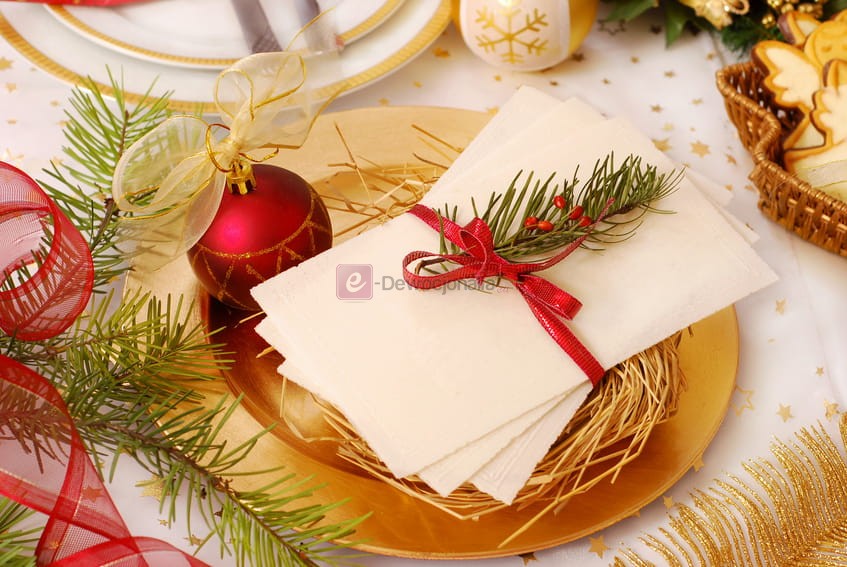 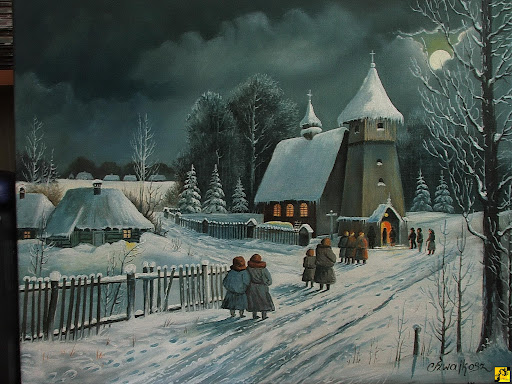 O północy dorośli idą do kościoła na mszę święta zwaną PASTERKĄKochane dzieci! Zapytajcie Waszych rodziców jakie tradycje jeszcze  macie w rodzinie. Na zakończenie zaśpiewajmy wesoło https://youtu.be/nTcq5gsjZVw Do usłyszenia! Siostra Elżbieta